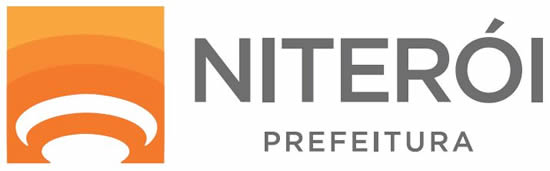 SECRETARIA MUNICIPAL DE ADMINISTRAÇÃOCOMISSÃO PERMANENTE DE LICITAÇÃOAVISOCONCORRÊNCIA PÚBLICA Nº 001/2017A Comissão Permanente de Licitação, constituída no âmbito da Secretaria Municipal de Administração, responsável pela Concorrência Pública nº 01/2017, em atendimento ao disposto no artigo 11, § 4º, inciso VIII da Lei nº 12.232/10, vem tornar público e comunicar aos interessados que, na sessão pública para apuração do resultado geral das propostas técnicas, realizada no dia 07/12/17, as 10:00 horas, no Centro Administrativo da Prefeitura de Niterói, na Rua Visconde de Sepetiba, 987 – 5º andar – Sala de Licitações, Centro, Niterói, foi proclamado o seguinte resultado do julgamento geral da proposta técnica:Vem, ainda, tornar público e comunicar aos interessados que não houve propostas desclassificadas e que caberá recurso contra o resultado do julgamento geral da proposta técnica, no prazo de 05 (cinco) dias úteis contados da data da publicação do presente Aviso, conforme o disposto no artigo 11, § 4º, inciso X da Lei nº 12.232/10 e no item 15.11 do Edital.CONCYR FORMIGA BERNARDESPresidente da Comissão Permanente de LicitaçãoAGÊNCIASPERCENTUAL ATRIBUÍDOCLASSIFICAÇÃOE3 COMUNICAÇÃO INTEGRADA LTDA89,51ª classificadaPPR - PROFISSIONAIS DE PUBLICIDADE REUNIDOS S/A87,02ª classificadaINOVATE COMUNICAÇÃO LTDA79,03ª classificadaAGÊNCIA NACIONAL DE PROPAGANGA LTDA77,04ª classificadaOCTOPUS COMUNICAÇÃO LTDA75,05ª classificada